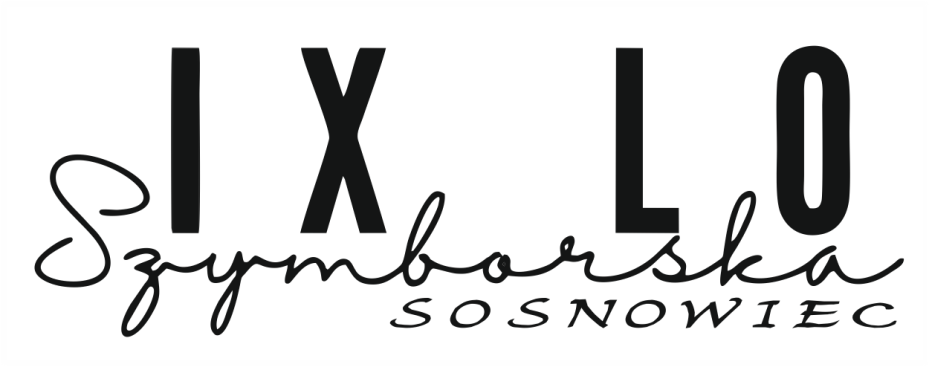 Wymagania edukacyjne na poszczególne ocenyOblicza geografii. Zakres podstawowy. Część IKryteria ocen przedmiotowych
§ 52 Statutu IX Liceum Ogólnokształcącego im. Wisławy Szymborskiej w Sosnowcu1. Ocena celująca – uczeń w wysokim stopniu opanował materiał wynikający z podstawy programowej. W zakresie posiadanej wiedzy samodzielnie potrafi interpretować fakty i zjawiska, dokonać ich selekcji i je oceniać. Potrafi doskonale zaplanować
i zorganizować pracę. Wypowiedzi ustne i pisemne charakteryzują się wzorowym językiem. Na lekcjach jest bardzo aktywny. W pracy wykorzystuje wiedzę z innych, pokrewnych przedmiotów. Potrafi samodzielnie formułować pytania i rozwiązywać
problemy.
2. Ocena bardzo dobra – uczeń w stopniu wyczerpującym opanował materiał wynikający z podstawy programowej. Samodzielnie potrafi interpretować tematy. Wykorzystuje różne źródła wiedzy. Potrafi zaplanować i zorganizować pracę. Łączy wiedzę z różnych przedmiotów. Chętnie podejmuje się prac dodatkowych. Jest aktywny na lekcji.
3. Ocena dobra – uczeń dysponuje wiedzą wymaganą wynikającą z podstawy programowej, wykonuje zadania wymagające opanowania umiejętności przewidzianych programem. Jest aktywny w czasie lekcji. Podejmuje się wykonywania zadań o charakterze dobrowolnym. Pracuje systematycznie.
4. Ocena dostateczna – wiedza ucznia jest wyrywkowa i fragmentaryczna. Przy pomocy nauczyciela jest w stanie zrozumieć najważniejsze zagadnienia. Potrafi pod kierunkiem nauczyciela skorzystać z podstawowych źródeł informacji. W czasie lekcji wykazuje się aktywnością w stopniu zadowalającym.
5. Ocena dopuszczająca – uczeń ma duże braki w wiedzy, które jednak można usunąć w dłuższym okresie czasu. Jego postawa na lekcji jest bierna, ale wykazuje chęci do współpracy. Odpowiednio motywowany jest w stanie przy pomocy nauczyciela
wykonać proste polecenia. Stosuje podstawowe umiejętności. Nie uczestniczy aktywnie w lekcji.
6. Ocena niedostateczna – braki w wiedzy ucznia są na tyle duże, że nie rokują one nadziei na ich usunięcie nawet przy pomocy nauczyciela. Uczeń nie rozumie prostych poleceń. Wykazuje się brakiem systematyczności i chęci do nauki. Nie podejmuje prób rozwiązania zadań nawet przy pomocy nauczyciela.Wymagania na poszczególne ocenyWymagania na poszczególne ocenyWymagania na poszczególne ocenyWymagania na poszczególne ocenyWymagania na poszczególne ocenykonieczne
(ocena dopuszczająca)podstawowe
(ocena dostateczna)rozszerzające
(ocena dobra)dopełniające
(ocena bardzo dobra)wykraczające
(ocena celująca)23456Zmiany na mapie politycznejZmiany na mapie politycznejZmiany na mapie politycznejZmiany na mapie politycznejZmiany na mapie politycznejUczeń:wyjaśnia znaczenie terminów:państwo,eksklawa, terytorium zależnewymienia elementy państwawymienia wielkie państwa 
i minipaństwaokreślaróżnice w powierzchni państwpodaje powierzchnię Polskipodaje aktualną liczbę państw światawyjaśnia znaczenie terminów: kolonializm,dekolonizacjawyjaśnia znaczenie terminów:integracja, dezintegracjawymienia przyczyny procesów integracyjnych na świeciewymienia państwa w Europie powstałe po 1989 r.podaje przykłady organizacji międzynarodowychwymieniaprzyczyny konfliktów zbrojnych na świeciewyjaśnia różnice między terroryzmem 
a konfliktem zbrojnymwymieniawskaźniki rozwoju gospodarczego i społecznego państwUczeń:podaje przykłady eksklaw i wskazuje je 
na mapiewskazuje na mapie wielkie państwa 
i minipaństwaokreśla pozycję Polski w Europie 
pod względem powierzchniwskazuje na mapie świata obszary kolonialne krajów europejskichz połowy XX w.wyjaśnia różnicę między integracją 
a dezintegracją państwpodaje przykłady procesów integracji 
i dezintegracji w Europie po 1989 r. określa główne cele ONZwskazuje na mapie świata miejsca ważniejszych konfliktów zbrojnych
i ataków terrorystycznych w wybranych regionach w XXI w.podaje definicjewskaźników rozwoju krajów: PKB, HDI, MPIomawia na wybranych przykładach cechy krajów o różnym poziomie rozwoju społeczno-gospodarczegoUczeń:podaje przykłady terytoriów zależnych w XXI w. na świecieodczytuje na mapach aktualny podział politycznywyjaśnia przyczyny zmian na mapie politycznej świataomawia na przykładach procesy integracji i dezintegracji w Europie 
po 1989r.podaje przykłady organizacji międzyrządowych i pozarządowych podaje przykłady organizacji międzynarodowych, których członkiem jest Polskaomawia przyczyny konfliktów zbrojnych na świeciecharakteryzuje wybrane konflikty 
na świecie w latach 90. XX w.
i na początku XXI w.omawia przyczyny dysproporcji 
w rozwoju społeczno-gospodarczym państw świataomawia składowe wskaźnika HDI 
na przykładzie Polskiopisuje zróżnicowanie przestrzenne państw świata według wskaźników HDI
i MPIUczeń:podaje przykłady krajów nieuznawanych na arenie międzynarodowejwymienia skutki kolonializmuomawia wpływ kolonializmu 
na współczesny podział polityczny świataopisujezmiany,którezaszły na mapie politycznej świata po II wojnie światowej analizuje przyczyny integracji politycznej, gospodarczej i militarnej 
na świecie na przykładzie Unii Europejskiejomawia skutki konfliktów zbrojnych 
i ataków terrorystycznych na świecieocenia strukturę PKB Polski na tle innych krajówporównuje strukturę PKB państw znajdujących się na różnych poziomach rozwoju społeczno-
-gospodarczegoUczeń:przedstawia przyczyny i skutki dekolonizacjiwykazuje związek między zasięgiem kolonii a językiem urzędowym 
w państwach Ameryki Południowejanalizuje wpływ kolonizacji 
na dysproporcje w rozwoju państwomawia pozytywne i negatywne skutki integracji politycznej i gospodarczej na świecieprzedstawia wpływ mediów 
na społeczny odbiór przyczyn 
i skutków konfliktów na świecie 
na wybranych przykładachomawia konsekwencje zróżnicowania poziomu rozwoju społeczno-
-gospodarczego krajów i regionów 
na świecieLudność i urbanizacjaLudność i urbanizacjaLudność i urbanizacjaLudność i urbanizacjaLudność i urbanizacjaUczeń:podaje aktualną liczbę ludności świata i prognozy zmianporównuje kontynenty pod względem liczby ludnościwymienia najludniejsze państwa 
na świeciewyjaśnia znaczenie terminów:przyrost naturalny, współczynnik urodzeń,współczynnik zgonów, współczynnik przyrostu naturalnegoopisuje model przejścia demograficznegowyjaśnia znaczenie terminów:eksplozja demograficzna, regres demograficznywymienia typy demograficzne społeczeństwwymienia dominujące na świecie modele rodziny wyjaśnia znaczenie terminu współczynnik dzietnościwyjaśnia znaczenie terminów: ekumena, subekumena,anekumenawymienia czynniki rozmieszczenia ludności w podziale na przyrodnicze, społeczno-gospodarcze i politycznewymienia bariery osadniczewyjaśnia znaczenie terminuwskaźnik gęstości zaludnieniawymienia najgęściej zaludnione kraje na świeciewyjaśniaznaczenie terminów:imigracja, emigracja, reemigracja, saldo migracjiprzedstawia podział migracjipodaje główne kierunki współczesnych migracji ludności na świeciewymienia odmiany ludzkie – główne 
i mieszanewyjaśnia znaczenie terminów: naród,mniejszość narodowa,mniejszość etnicznawymienia mniejszości narodowe 
w Polscewyjaśnia znaczenie terminureligiawymienia religie uniwersalnewymienia i wskazuje na mapie główne kręgi kulturowe na świeciewymienia rodzaje jednostek osadniczychwyjaśnia znaczenie terminów: miasto,wieśwymienia czynniki lokalizacji jednostek osadniczych i rozwoju sieci osadniczejwyjaśnia znaczenie terminów:urbanizacja, wskaźnik urbanizacjiwymienia płaszczyzny urbanizacjipodajefazy urbanizacjipodaje typy zespołów miejskichpodaje różnicę między wsią a obszarem wiejskimwyjaśnia znaczenie terminów: wieś, obszar wiejskiwymienia kryteria podziału jednostek osadniczychpodaje na wybranych przykładach funkcje wsiUczeń:przedstawia przyczyny zmian liczby ludności światapodaje różnice w przyroście naturalnym w krajach wysoko i słabo rozwiniętych pod względem społeczno-gospodarczymoblicza współczynniki urodzeń, zgonów 
i przyrostu naturalnegoopisuje fazy rozwoju demograficznego podaje przykłady państw, w których występująeksplozja demograficzna 
i regres demograficznyporównuje piramidy wieku i płci 
w wybranych krajach wysoko i słabo rozwiniętych pod względem społeczno-
-gospodarczymwymienia przyczyny starzenia się społeczeństwpodaje przykłady państw starzejących sięwymienia modele rodziny i omawia ich występowanie na świeciepodajewybrane czynniki rozmieszczenia ludności na świecieopisuje ograniczenia w rozmieszczeniu ludnościoblicza wskaźnik gęstości zaludnienia 
dla wybranego obszaruwskazuje obszary słabo zaludnione 
i bezludnepodaje główne przyczyny migracji 
na świeciewskazuje na mapie kraje emigracyjne 
i imigracyjneodróżnia uchodźstwo od migracji ekonomicznejcharakteryzuje główne i mieszane odmiany ludzkiewymienia przykłady krajów jednolitych oraz zróżnicowanych pod względem narodowościowymopisuje zróżnicowanie narodowościowe 
i etniczne w Polscecharakteryzuje wielkie religie i wskazuje na mapie obszary ich występowaniapodaje cechy wybranych kręgów kulturowych ludności świataprzedstawia strukturę wyznaniową 
w Polscecharakteryzuje osadnictwo wiejskieomawia czynniki kształtujące sieć miejskąomawia płaszczyzny procesu urbanizacjiprzedstawia wskaźnik urbanizacji i jego zróżnicowanie w Polsce i na świecie opisuje fazy urbanizacji wymieniatypy aglomeracji i podajeprzykłady w Polsce i na świeciewymienia czynniki wpływające na rozwój obszarów wiejskichUczeń:analizuje dynamikę zmian liczby ludności światawyjaśnia przyczyny różnic między wartością przyrostu naturalnego 
w krajach wysoko i słabo rozwiniętych
pod względem społeczno-
-gospodarczymopisujeprzyczyny występowania eksplozji demograficznej i regresu demograficznego na świecieomawia zróżnicowanie struktury wiekuna świeciewymieniaczynniki kształtujące strukturę wiekuomawia zróżnicowanie współczynnika dzietności analizuje wpływ wybranych czynników na rozmieszczenie ludności na świecieopisuje bariery osadniczeomawia cechy rozmieszczenia ludności na świecieanalizuje zróżnicowanie gęstości zaludnienia na świecie omawiaobszary zamieszkane 
i niezamieszkane na świecieomawia współczesne migracje zagraniczneanalizuje saldo migracji zagranicznych na świeciewyjaśnia przyczyny dodatniego lub ujemnego salda migracji na świecieopisuje zróżnicowanie narodowościowe wybranych krajówomawia zróżnicowanie etnicznewybranych krajówomawia strukturę religijną w wybranych krajach przedstawia zróżnicowanie religijne 
w Polscecharakteryzuje kręgi kulturowe ludności świata i wskazuje je na mapieomawia zróżnicowanie typów wsi 
na przykładzie Europyopisuje zróżnicowanie sieci osadniczej na świeciewymieniaprzyczyny urbanizacji wybranych regionów światacharakteryzuje typy zespołów miejskich, podaje ichprzykładyw Polsce
i na świecieoraz wskazuje je na mapiecharakteryzuje obszary wiejskie 
na świecieomawia zmiany funkcji współczesnych wsiUczeń:wyjaśnia przyczyny zmian tempa wzrostu liczby ludności na świecieanalizuje przestrzenne różnice 
w wielkości wskaźników urodzeń, zgonów i przyrostu naturalnego 
na świecieanalizuje przyczyny kształtujące przyrost naturalny w poszczególnych fazach przejścia demograficznegoanalizuje i porównuje piramidy wieku 
i płci w wybranych krajach świataomawia przyczyny i skutki starzenia się ludności oraz jego zróżnicowanie 
na świecieokreśla społeczno-kulturowe uwarunkowania zróżnicowania modelu rodzinyporównuje współczynnik dzietności 
w krajach wysoko i słabo rozwiniętychpod względem społeczno-
-gospodarczymprzedstawiaprawidłowości 
w rozmieszczeniu ludności świataopisuje problemy uchodźców
w wybranych państwachprzedstawia konsekwencjezróżnicowanianarodowościowego
i etnicznego ludności na wybranych przykładachprzedstawia konsekwencje zróżnicowania religijnego i kulturowego ludności na świecieanalizuje sieć osadniczą wybranych regionów świata na podstawie map cyfrowychprzedstawia gęstość zaludnienia obszarów miejskich na wybranych etapach urbanizacjiwyjaśnia przyczyny przestrzennego zróżnicowania poziomuurbanizacji 
na świeciewymienia skutki urbanizacji wybranych regionów światapodaje przyczyny zacierania się granic między miastem a wsiąwyjaśnia przyczyny depopulacji niektórych wsi w Polsce i w EuropieUczeń:przedstawia skutki zmian tempa wzrostu liczby ludności na świecieocenia konsekwencje eksplozji demograficznej i regresu demograficznego w wybranych państwachanalizuje i ocenia zróżnicowanie ludności świata pod względem dzietności w różnych regionach świataprzedstawia społeczno-ekonomiczne 
i ekologiczne skutki nadmiernej koncentracji ludnościomawia skutki ruchów migracyjnych dla społeczeństw i gospodarki wybranych państw światapodaje przykłady działań, które mogą ograniczyć negatywne przejawy zróżnicowania rasowego, narodowościowego i etnicznego ludności świataanalizuje wpływ religii na życie człowieka i na gospodarkęomawia wkład kręgów kulturowych w dziedzictwo kulturowe ludzkościopisuje wpływ środowiska przyrodniczego i kulturowego oraz rozwoju społeczno-gospodarczego 
na zróżnicowanie poziomu rozwoju sieci osadniczej na świecieanalizuje przyczyny i skutki urbanizacji wybranych regionów świataprzedstawia zależność między udziałem ludności wiejskiej 
w ogólnej liczbie ludności 
a poziomem rozwoju społeczno-
-gospodarczego krajuSektory gospodarki. GlobalizacjaSektory gospodarki. GlobalizacjaSektory gospodarki. GlobalizacjaSektory gospodarki. GlobalizacjaSektory gospodarki. GlobalizacjaUczeń:przedstawia podział gospodarki 
na sektorywymienia funkcje poszczególnych sektorów gospodarkiwyjaśnia znaczenie terminów:globalizacja, indeks globalizacjiwymienia płaszczyzny globalizacjiUczeń:omawia znaczenie poszczególnych sektorów gospodarkiopisuje funkcje poszczególnych sektorów gospodarkiwyjaśnia, czym jest struktura zatrudnieniawymienia kraje o najwyższym indeksie globalizacji na świecie Uczeń:porównuje strukturę zatrudnienia
w wybranych krajach w latach 90. XX w. i obecnieopisuje zmiany w strukturze zatrudnienia w Polsce po 1950 r.omawia przebieg procesów globalizacji napłaszczyźnie gospodarczej, społecznej i politycznejUczeń:omawia zmiany w strukturze zatrudnienia ludności Polski na tle krajów o różnym poziomie rozwoju społeczno-gospodarczegowykazuje zależność między wskaźnikiem indeksu globalizacji 
a poziomem rozwoju społeczno-
-gospodarczego krajuanalizuje skutki globalizacji 
na przykładzie PolskiUczeń:przedstawia przyczyny 
i prawidłowości zmiany roli sektorów gospodarki w rozwoju cywilizacyjnym w wybranych krajach świata 
i w Polsceprzedstawia wpływ globalizacji 
na gospodarkę światową i życie człowiekaRolnictwo, leśnictwo i rybactwoRolnictwo, leśnictwo i rybactwoRolnictwo, leśnictwo i rybactwoRolnictwo, leśnictwo i rybactwoRolnictwo, leśnictwo i rybactwoUczeń:wymienia przyrodnicze 
i pozaprzyrodnicze czynniki rozwoju rolnictwa wymienia formy użytkowania ziemiwymienia elementy tworzące strukturę użytków rolnychwymienia najważniejsze grupy roślin uprawnych i podaje przykłady należących do nich roślin wymienia czołowych producentów wybranych roślin uprawnychwymienia najważniejsze grupy zwierząt gospodarskich i podaje przykłady zwierząt należących 
do każdej grupywyjaśnia znaczenie terminupogłowiepodaje kraje o największym pogłowiu bydła, trzody chlewnej, owiec 
i drobiu na świeciewymienia funkcje lasówwymienia czynniki decydujące 
o rozmieszczeniu lasów na Ziemiwyjaśnia, czym jest wskaźnik lesistościwyjaśnia znaczenie terminów: rybactwo, rybołówstwo, akwakultura, marikulturapodaje kraje, w których rybołówstwo odgrywa istotna rolęwymienia najczęściej poławiane organizmy wodneUczeń:przedstawia zróżnicowanie warunków przyrodniczych produkcji rolnej 
na świecieomawia formy użytkowania ziemi 
na świecie i w Polsceopisuje strukturę użytków rolnych 
na świecie i w Polsceomawia czynniki wpływające na rozmieszczenie uprawprzedstawia podział i zastosowanie roślin uprawnychprzedstawia podział zwierząt gospodarskich i kierunki ich chowuwyjaśnia różnicę między chowem 
a hodowląomawia rozmieszczenie lasów na Ziemiprzedstawia rozmieszczenie głównych łowisk na świecie omawia rozmieszczenie najbardziej eksploatowanych łowisk na świeciewyjaśnia, czym jest przełowienieUczeń:wyjaśnia wpływ czynników przyrodniczych i pozaprzyrodniczych 
na rozwój rolnictwa na świecieporównuje strukturę użytkowania ziemi w Polsce ze strukturą użytkowania ziemi w wybranych krajachopisuje warunki i rejony upraw wybranych roślin oraz ich głównych producentów dostrzega różnicę między chowem intensywnym a chowem ekstensywnymomawia czynniki przyrodnicze wpływające na rozmieszczenie pogłowia zwierząt gospodarskich 
na świecieomawia przestrzenne zróżnicowanie wskaźnika lesistości na świecie 
i w Polsce przedstawia sposoby wykorzystania lasów na świecieopisuje wielkość i znaczenie rybołówstwa na świecieomawia znaczenie akwakultury 
w gospodarce morskiej świataUczeń:opisuje zróżnicowanie przyrodniczych warunków produkcji rolnej 
w wybranym kraju lub regionieomawia zmiany w strukturze użytkowania ziemi na świecieomawia warunki i rejony uprawy oraz głównych producentów zbóż, roślin przemysłowych, bulwiastych 
i korzeniowychomawia uprawę warzyw i owoców oraz używek na świecieomawia czynniki gospodarcze 
i religijno-kulturowe wpływające 
na rozmieszczenie pogłowia zwierząt gospodarskich na świeciecharakteryzuje rozmieszczenie 
i wielkość pogłowia bydła, trzody chlewnej, owiec i drobiu na świecie opisuje skutki rabunkowej i racjonalnej gospodarki leśnej w wybranych regionach świataomawia wpływ rybołówstwa 
i akwakultury na równowagę 
w środowiskuUczeń:wyjaśnia zależność poziomu produkcji rolnej od warunków przyrodniczych 
i pozaprzyrodniczych na wybranych przykładachporównuje obecny zasięg wybranych roślin uprawnych z obszarami ich pochodzeniaprzedstawia tendencje zmian 
w pogłowiu zwierząt gospodarskich 
na świecie uzasadnia konieczność racjonalnego gospodarowania zasobami leśnymi 
na świecierozumie zasady zrównoważonej gospodarki leśnej i ochrony przyrodydostrzega związek między wykorzystaniem zasobów biologicznych mórz i wód śródlądowych a potrzebą zachowania równowagi w ekosystemach wodnychPrzemysłPrzemysłPrzemysłPrzemysłPrzemysłUczeń:wyjaśnia, czym jest przemysłwymienia czynniki lokalizacji przemysłuprzedstawia działy przemysłu 
high-techwyjaśnia znaczenie terminów:industrializacja, dezindustrializacja, reindustrializacjapodaje przykłady procesów dezindustralizacji na świeciewymienia źródła energii na świecie 
w podziale na odnawialne 
i nieodnawialnewymienia główne surowce energetyczne i przykłady ich wykorzystaniawymienia największych na świecie producentów surowców energetycznych wyjaśnia, na czym polega bilans energetycznypodaje największych producentów energii elektrycznejwymienia rodzaje elektrowni wytwarzających energię ze źródeł odnawialnych i nieodnawialnychwymienia pozytywne i negatywne skutki rozwoju energetyki jądrowejUczeń:przyporządkowuje rodzaj lokalizacji przemysłu do zakładów przemysłowychpodaje cechy przemysłu tradycyjnego 
i jego rozmieszczenie na świeciewymienia cechy przemysłu high-tech 
i jego rozmieszczenie na świeciewymienia cechy industrializacji, dezindustrializacji i reindustrializacjipodaje różnicę między industrializacją 
a reindustrializacjąomawia odnawialne źródła energiiopisuje nieodnawialne źródła energiiprzedstawia strukturę produkcji energii na świeciepodaje zalety i wady elektrowni cieplnych i jądrowychomawia zalety i wady wybranych elektrowni odnawialnychwskazuje na mapie państwa posiadające elektrownie jądroweprzedstawia wielkość produkcji energii elektrycznej wytwarzanej 
w elektrowniach jądrowychUczeń:analizuje przyrodnicze 
i pozaprzyrodnicze czynniki lokalizacji przemysłu na świecieomawia stopień zależności lokalizacji przemysłu od bazy surowcowej 
i podaje przykłady tej zależnościporównuje cechy przemysłu tradycyjnego i przemysłu zaawansowanych technologiiomawia przyczyny i skutki dezindustrializacjipodaje przykłady przejawów reindustrializacji w Polsce i wybranych krajach Europyprzedstawia bilans energetyczny i jego zmiany na świecie przedstawia zmiany w bilansie energetycznym Polski w XX w. i XXI w.omawia gospodarcze znaczenie energii elektrycznejopisuje zmiany w produkcji i w zużyciu energii elektrycznej na świecieomawia rozwój energetyki jądrowej 
na świecieUczeń:omawia wpływ czynników lokalizacji przemysłu na rozmieszczenie i rozwój wybranych działów przemysłuomawia znaczenie przemysłu 
high-tech na świecieomawia przyczyny i przebieg reindustrializacjiomawia przemiany przemysłu 
w Polsce w XX w. i XXI w.omawia skutki rosnącego zapotrzebowania na energięopisuje strukturę produkcji energii elektrycznej według rodzajów elektrowni na świecie, w wybranych krajach i w Polsceomawia plany rozwoju energetyki jądrowej w PolsceUczeń:przedstawia przyczyny zmian roli czynników lokalizacji przemysłuocenia wpływ przemysłu zaawansowanych technologii 
na rozwój gospodarczy i jakość życia ludnościuzasadnia rolę procesów reindustrializacji na świecie, 
w Europie i w Polsceprzedstawia działania podejmowane na rzecz ograniczenia tempa wzrostu zużycia energiianalizuje wpływ struktury produkcji energii elektrycznej 
na bezpieczeństwo energetyczne państwauzasadnia potrzebę społecznej debaty nad decyzją dotyczącą rozwoju energetyki jądrowej 
w PolsceUsługiUsługiUsługiUsługiUsługiUczeń:klasyfikuje usługiomawia usługi podstawowe 
i wyspecjalizowanewyjaśnia znaczenie terminów: transport, infrastruktura transportowaprzedstawia podział transportuwymienia elementy infrastrukturywyjaśnia znaczenie terminułącznośćprzedstawia podział łącznościwyjaśnia, czym sągospodarka oparta na wiedzy, kapitał ludzki, społeczeństwo informacyjnewymienia czynniki wpływające 
na rozwój gospodarki opartej na wiedzywymienia największe banki światawyjaśnia znaczenie terminów: handel międzynarodowy (zagraniczny), eksport, import, bilans handlowy państwapodaje przykłady państw o dodatnim 
i ujemnym saldzie handlu międzynarodowegowymienia najważniejsze produkty wymiany międzynarodowejpodaje największych światowych importerów i eksporterówwyjaśnia znaczenie terminów: turystyka, atrakcyjność turystyczna, walory turystyczne, infrastruktura turystycznapodaje państwa świata najliczniej odwiedzane przez turystówwymienia państwa o największych wpływach z turystyki zagranicznejUczeń:opisuje zróżnicowanie sektora usług 
na świecieomawia etapy rozwoju usługporównuje strukturę zatrudnienia 
w usługach w Polsce ze strukturą zatrudnienia w wybranych krajachomawia czynniki rozwoju transportuwymienia zalety i wady różnych rodzajów transportuprzedstawia rozwój telefonii i jej zróżnicowanie na świeciewymienia cechy społeczeństwa informacyjnegoomawia zróżnicowanie dostępu do usług bankowych na świecieprzedstawia zróżnicowanie salda handlu międzynarodowego w wybranych państwach podaje czynniki wpływające na strukturę towarową handlu zagranicznego państwwymienia negatywne skutki rozwoju handlu międzynarodowegowymienia rodzaje turystykiwyjaśnia znaczenie terminów: walory turystyczne, infrastruktura turystyczna, dostępność turystycznaUczeń:określa stopień zaspokojenia zapotrzebowania na usługi 
w państwach o różnym poziomie rozwoju społeczno-gospodarczego przedstawia rozwój sektora usług 
w Polscecharakteryzuje poszczególne rodzaje transportu i ich uwarunkowaniaopisuje sieć transportu na świecieomawia czynniki rozwoju transportu 
w Polsceomawia spadek znaczenia usług pocztowych i rozwój telekomunikacji komputerowej podaje cechy gospodarki opartej 
na wiedzyomawia rolę władz w gospodarce opartej na wiedzyporównuje dostęp do internetu 
w gospodarstwach domowych 
w Polsce 
i wybranych krajach Unii Europejskiejomawia zróżnicowanie usług edukacyjnych na świecieopisuje kierunki międzynarodowej wymiany towarowejprzedstawia strukturę handlu zagranicznego Polskicharakteryzuje główne regiony turystyczne świataUczeń:omawia znaczenie usług w gospodarce państwwyjaśnia znaczenie poszczególnych rodzajów transportu w rozwoju społeczno-gospodarczym państwprzedstawia prawidłowości 
w zróżnicowaniu dostępu do internetu na świecieopisuje rolę łączności w światowej gospodarceomawia rozwój innowacyjności 
i gospodarki opartej na wiedzy 
w Polsceomawia znaczenie usług edukacyjnych w rozwoju społeczno-gospodarczym świataomawia rosnącą rolę usług finansowych na świecieomawia rolę giełdy w systemach finansowych i gospodarkach państwomawia miejsce Polski w handlu międzynarodowymopisuje zasady sprawiedliwego handlu 
i wyjaśnia, dlaczego należy ich przestrzegaćomawia przyrodnicze 
i pozaprzyrodnicze walory turystyczne wpływające na atrakcyjność turystyczną wybranych regionów świataUczeń:formułuje wnioski na temat poziomu zaspokojenia zapotrzebowania 
na usługi w Polsce w porównaniu 
z innymi krajamiprzedstawia uwarunkowania rozwoju różnych rodzajów transportu 
w wybranych państwach świata 
i w Polsceomawia znaczenie łączności 
w rozwoju społeczno-gospodarczym świata i w życiu codziennymomawia przejawy i skutki kształtowania się społeczeństwa informacyjnegoomawia znaczenie usług edukacyjnych i finansowych 
w rozwoju społeczno-
-gospodarczym świataomawia znaczenie handlu w rozwoju społeczno-gospodarczym świataomawia rozwój turystyki i jej wpływ na gospodarkę państw i na jakość życia mieszkańców regionów turystycznychWpływ człowieka na środowiskoWpływ człowieka na środowiskoWpływ człowieka na środowiskoWpływ człowieka na środowiskoWpływ człowieka na środowiskoUczeń:wyjaśnia znaczenie terminuantropopresjapodaje przykłady zagrożeń dla środowiska przyrodniczego, wynikających z działalności człowiekawymienia filary zrównoważonego rozwojupodaje źródła zanieczyszczeń atmosfery spowodowane działalnością człowiekawymienia typy smoguwymienia gazy cieplarniane oraz główne źródła ich emisjiwymienia źródła zanieczyszczeń hydrosfery spowodowane działalnością człowiekawymienia zagrożenia dla środowiska przyrodniczego jakie niesie działalność rolniczawymienia rodzaje górnictwawyjaśnia znaczenie terminurekultywacjawymienia kierunki rekultywacji terenów pogórniczychwymienia zanieczyszczenia emitowane przez środki transportuwyjaśnia znaczenie terminupojemność turystycznawyjaśnia znaczenie terminu krajobraz kulturowywymienia czynniki kształtujące krajobraz kulturowywyjaśnia, czym jest degradacja krajobrazuwyjaśnia znaczenie terminurewitalizacjapodaje przykłady rewitalizacjiUczeń:omawia zasady i filary zrównoważonego rozwojupodaje przyczyny występowania smoguwymienia inne przykłady wpływu działalności człowieka na atmosferę (globalne ocieplenie, kwaśne opady, dziura ozonowa)omawia zasoby wody na Ziemi i ich wykorzystaniepodaje przyczyny deficytu wody 
na świecieprzedstawia wpływ nadmiernego wypasu zwierząt na środowiskowymienia zagrożenia związane 
z górnictwemwyjaśnia, na czym polega rekultywacja terenów pogórniczychprzedstawia wpływ awarii tankowców 
na środowisko przyrodniczewymienia cechy krajobrazu kulturowegoterenów wiejskich i miastwymienia rodzaje rewitalizacjiUczeń:podaje przykłady nieracjonalnego gospodarowania zasobami środowiska przyrodniczegoopisuje smog typu londyńskiego i smog typu fotochemicznegoomawia pozytywne i negatywne skutki budowy tam na rzekachprzedstawia wpływ płodozmianu 
i monokultury rolnej na środowisko przyrodniczewyjaśnia wpływ działalności górniczej 
na litosferę i rzeźbę terenuomawia wpływ kopalń na stosunki wodneopisuje zmiany krajobrazu wywołane działalnością transportowąwymienia pozytywne i negatywne skutki dynamicznego rozwoju turystykiomawia degradację krajobrazu rolniczego i miejskiegoomawia przykłady negatywnych zjawisk na obszarach zdegradowanychopisuje rodzaje rewitalizacji i podaje przykładyUczeń:omawia skutki wpływu człowieka 
na środowisko przyrodniczepodaje skutki występowania smogu przedstawia przyrodnicze i społeczno-
-gospodarcze skutki globalnego ociepleniaomawia ingerencję człowieka 
w hydrosferę na przykładzie Wysokiej Tamy na Nilu i zaniku Jeziora Aralskiegoomawia wpływ chemizacji 
i mechanizacji rolnictwa 
na środowisko przyrodniczeprezentuje wpływ melioracji 
na środowisko przyrodnicze 
na przykładzie Polski i świataopisuje powstawanie leja depresyjnegoomawia wpływ górnictwa na pozostałe elementy krajobrazuwyjaśnia wpływ transportu na warunki życia ludności omawia wpływ dynamicznego rozwoju turystyki na środowisko geograficzne podaje przykłady zagrożeń krajobrazu kulturowego na świecie i w Polsceomawia przykłady proekologicznych rozwiązań w działalności rolniczej, przemysłowej oraz usługowej wyjaśnia, na czym polega postawa współodpowiedzialności za stan środowiska przyrodniczegoUczeń:dostrzega konflikt interesów w relacji człowiek – środowisko przyrodnicze przedstawia przykłady rozwiązań konfliktu interesów w relacji człowiek – środowiskoproponuje przykłady działań, które sprzyjają ochronie atmosferyocenia wpływ inwestycji hydrotechnicznych na środowisko przyrodniczeprezentuje na dowolnym przykładzie wpływ działalności rolniczej 
na środowisko przyrodniczeomawia sposoby ograniczenia wpływu górnictwa na środowisko przyrodniczeprzedstawia możliwości stosowania 
w turystyce zasad zrównoważonego rozwojupodaje przykłady działań służących ochronie krajobrazów kulturowych 
na świecie, w Polsce i w najbliższej okolicyprzedstawia przykłady działań na rzecz środowiska